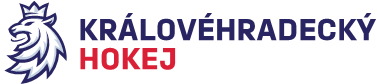 Zápis č. 12/2021-22Ze zasedání STK – dne 2. 12. 2021 v Hradci KrálovéPřítomni:  J. Šťavík, V. Votroubek, P. Luštinec, L. BalášováSTK při kontrole zápisů o utkání KLM sk. H zjistila, že nebylo sehráno utkání č. H0042 mezi družstvy St. Nový Bydžov – TJ Sp. Nově Město n.M.  ze dne 28. 11. 2021. STK ponechává utkání jako nesehrané dle rozhodnutí KVV Pardubického kraje (viz zápis STK č. 11). STK uzavřela 1. část soutěže KLM sk. H. Řízením soutěže byl pověřen pro sezónu 2021 – 2022 Pardubický KVV ČSLH. STK Pardubického hokeje provedla rozlosování 2. části společné soutěže KLM, a to sk. A i sk. B. Rozlosování je připraveno v SZ a je k dispozici na webových stránkách Královéhradeckého kraje v sekci „Dokumenty“. STK bere na vědomí rozhodnutí ČSLH o řízení nadstavbových částí žákovských kategorií. Královéhradecký kraj byl pověřen řízením níže uvedených skupin.Liga starších žáků „A“ sk. B  - nadstavbová a) 1 – 4 družstvo sk. Jihočeská + KrálovéhradeckáLiga mladších žáků „C“ sk. B – nadstavbová a) 1 – 4 družstvo sk. Jihočeská + KrálovéhradeckáLiga starších žáků „A“ sk. F – o umístění – 5 – 8 družstvo sk. JihočeskáLiga starších žáků „A“ sk. G – o umístění – 5 – 9 družstvo sk. KrálovéhradeckáLiga mladších žáků „C“ sk. F – o umístění – 5 – 8 družstvo sk. JihočeskáLiga mladších žáků „C“ sk. G – o umístění – 5 – 9 družstvo sk. KrálovéhradeckáLiga starších žáků „B“ sk. 13-16 – nadstavbová a) 1 – 2 družstvo sk. Liberecká, Královéhradecká 14, Královéhradecká 15 a PardubickáLiga mladších žáků „D“ sk. 13-16 – nadstavbová a) 1 – 2 družstvo sk. Liberecká, Královéhradecká 14, Královéhradecká 15 a PardubickáLiga starších žáků „B“ sk. 13-16 B – o umístění – 9 družstev ze sk. Královéhradecká 14 a 15, přičemž HC Jičín a HC Nová Paka jsou přiřazeny do sk. 13-16 A (řídí Liberecký kraj)Liga mladších žáků „B“ sk. 13-16 B – o umístění – 11 družstev ze sk. Královéhradecká 14 a 15, přičemž HC Jičín a HC Nová Paka jsou přiřazeny do sk. 13-16 A (řídí Liberecký kraj).Vzhledem k nestejnému počtu st. a ml. žáků ve sk. 13-16 B bude nadstavba rozlosována pro 11 resp. 12 týmů, což bude časově náročně. STK navrhuje po konzultaci s ČSLH využít termínů vymezených pro akce VTM. Vzhledem k počtu týmů SŽ(9) dojde v jednom kole k volným termínům pro 3 týmy SŽ, doporučuje STK sehrát přátelská utkání mezi těmito týmy.STK Královéhradeckého kraje připravila 2 varianty soutěže pro týmy z Královéhradecké skupiny 4 a Jihočeské skupiny 3, které se umístily po 1. části na 5. – 9. místě. 1. Varianta – týmy v kraji sk. G a F, 2. Varianta – společná soutěž G+F. K odsouhlasení 2. Varianty byla potřeba 100% shoda, ke které nedošlo.Rozlosování všech skupin bude provedeno v SZ do 8. 12. 2021.3.	STK vzhledem k ukončení 1. části soutěž  LSŽ „B“ sk. 15 Královéhradecká řešila 	skutečnosti ohledně odloženého utkání H8151 mezi družstvy HC Dvůr Králové n.L. – HC 	Město Rychnov n.Kn. ze dne 27. 11. 2021. Hráči hosti RK požádali o odložení utkání 	z důvodu karantény hráčů. Vzhledem k termínu ukončení 1. části soutěže a k dalším 	dohrávkám odložených utkání, domácí navrhli jediný možný termín dohrávky, a to 	3.12.2021 od 15:30 hodin ve Dvoře Králové, což soupeř odmítl z důvodu nemožnosti 	dostavení se hráčů v tomto čase. STK projednala všechny okolnosti nesehraného utkání 	s ohledem na sportovní stránku soutěže i fakt, že soupeři se již nemohli dohodnout na 	náhradním termínu, a proto rozhodla dle RS čl. 5, odst. a) a dle SDŘ čl. 410, odst. b) 	utkání kontumovat ve prospěch HC Dvůr Králové n.L. 5:0, a to dle SDŘ čl. 411, odst. b) – 	nenastoupení k utkání v řádném i náhradním termínu.4.	STK rozhodla o nesehraných utkáních v LMŽ „C“ a „D“. 1. část těchto soutěží končí 5. 12. 	2021 a v pondělí 6. 12. 2021 má STK povinnost předložit konečné tabulky jednotlivých 	skupin pro rozlosování nadstaveb. V této souvislosti STK informuje, že u nesehraných 	utkání, která byla odložena po vzájemné dohodě klubů a u kterých nedošlo k navazujícím 	dohodám o sehrání utkání v náhradním termínu do ukončení soutěže, bude postupovat dle 	ustanovení čl. 410 odst. f) SDŘ (utkání nezapočítávat, tj. považovat za nesehrané). STK 	přihlédla ke sportovní stránce a k faktu, že konečná tabulka ml. žáků nerozhoduje o 	postupových místech. 5.	O případných nesehraných utkáních v LSŽ „A“ a „B“ rozhodne STK v pondělí 6. 12. 2021 	metodou per-rollam na základě zjištěných skutečností a s ohledem na sportovní stránku 	soutěže.6.	Změny oproti RS, hlášení času začátku utkání a oboustranně potvrzené dohody bere STK na vědomí dle SZ a schvaluje v systému. STK veškeré předehrávky bere na vědomí a potvrzuje 	v SZ.7.	 Schválená utkání (H)	 KLM	0040, 0041LJ 	1645LD	2603, 2607LŽ C + A	7044/9044, 9051 – RP doloženy ke kontrole 30. 11., 7066/9066 – 7068/9068 LŽ D + B	60478047, 6049, 6050/8050 – 6052/8052, 6134, 6149, 6150/8150, 6152, 8148, 3. třída	3025 – 3030, 3111, 3112 - 3117Zapsala: Lucie BalášováOvěřil: J. Šťavík